               „Kutnowski Szpital Samorządowy” Spółka z ograniczoną odpowiedzialnością            99-300 Kutno ul. Kościuszki 52                                                                tel. centr.24 38 80 200  tel./fax 24 38 80 201           e-mail: nzoz.kss@szpital.kutno.pl  www. szpital.kutno.pl                 REGON 100974785; NIP 7752631681Nr postępowania:  ZP/10/24	USŁUGI SERWISOWE OKRESOWYCH PRZEGLĄDÓW TECHNICZNYCH, KONSERWACJII NAPRAWY APARATURY I SPRZĘTU MEDYCZNEGOPostępowanie o udzielenie zamówienia prowadzone jest w trybie podstawowym bez negocjacji Wartość szacunkowa zamówienia nie przekracza wyrażonej w złotych równowartości kwoty 221 000 EURO    Zatwierdzono:                                                                      „Kutnowski Szpital Samorządowy” Sp. z o.o.Prezes Zarządu    Artur GurKutno, dnia 23.04.2024 r.1. Nazwa oraz adres Zamawiającego„Kutnowski Szpital Samorządowy” Spółka z o.o.ul. Kościuszki 52, 99-300 KutnoTel. 24/388 02 00, tel./fax. 24/ 388 02 01Adres poczty elektronicznej: nzoz.kss@szpital.kutno.pl  Strona internetowa: www.szpital.kutno.plAdres strony internetowej prowadzonego postępowania oraz strony, na której udostępniane będą zmiany i wyjaśnienia treści SWZ oraz inne dokumenty zamówienia bezpośrednio związane z postępowaniem: https://platformazakupowa.pl/transakcja/910948Osoby do kontaktu: Agnieszka Tomalak,  Iwona Konwerska, Magdalena Bakura.Tel.: 24/ 388 02 472. Tryb udzielenia zamówieniaPostępowanie o udzielenie zamówienia prowadzone jest na podstawie ustawy z dnia 11 września 2019 r. Prawo zamówień publicznych (Dz.U.2023.1605 tj. z dnia 2023.08.14 ze zm.), zwanej dalej ”ustawą Pzp” w trybie: podstawowym bez negocjacji, o którym mowa w art. 275 pkt 1 ustawy Pzp. Wartość szacunkowa zamówienia jest niższa od progów unijnych określonych na podstawie art. 3 ustawy Pzp.informacje ogólneW niniejszym postępowaniu komunikacja między Zamawiającym a Wykonawcami odbywa się przy użyciu środków komunikacji elektronicznej, za pośrednictwem platformy on-line działającej pod adresem https://platformazakupowa.pl/transakcja/910948  (dalej jako: ”Platforma”).Sposób komunikacji elektronicznej został szczegółowo opisany w rozdziałach: 12, 13 i 16.Zamawiający nie przewiduje obowiązku odbycia przez Wykonawcę wizji lokalnej.Zamawiający nie przewiduje udzielenia zaliczek na poczet wykonania zamówienia.Zamawiający nie przewiduje aukcji elektronicznej.Zamawiający nie wymaga złożenia ofert w postaci katalogów elektronicznych.Zamawiający nie prowadzi postępowania w celu zawarcia umowy ramowej.Zamawiający nie dopuszcza składania ofert wariantowych. Zamawiający nie dopuszcza składania ofert równoważnych.Szczegółowy opis przedmiotu zamówienia został zawarty w Formularzu cenowym stanowiącym Załącznik Nr 2 do SWZ.Zamawiający dopuszcza składanie ofert częściowych, w podziale na poszczególne Pakiety/Części, ujęte w Formularzu cenowym – Załącznik Nr 2 - zamówienie podzielone jest na 104 części.W ramach Pakietów Zamawiający wymaga złożenia oferty pełnej, tj.: oferta musi obejmować całość przedmiotu zamówienia pod względem asortymentu jak i ilości. W przeciwnym wypadku oferta zostanie odrzucona jako nieodpowiadająca treści specyfikacji warunków zamówienia. Wykonawca może złożyć ofertę w odniesieniu do wszystkich części zamówienia. Zamawiający nie przewiduje udzielenia zamówień, o których mowa w art. 214 ust. 1 pkt 7 i 8 ustawy Pzp.Zamawiający nie zastrzega możliwości ubiegania się o udzielenie zamówienia wyłącznie przez Wykonawców, o których mowa w art. 94 ustawy Pzp.Zamawiający nie przewiduje zwrotu kosztów udziału w postępowaniu.Stosownie do postanowień art. 95 ust. 1 Pzp Zamawiający wymaga zatrudnienia na podstawie umowy o pracę przez Wykonawcę lub Podwykonawcę (w tym dalszego Podwykonawcę) osób wykonujących w trakcie realizacji zamówienia czynności składające się na przedmiot zamówienia (chyba że z odrębnych przepisów wynika, że osoby te nie muszą być zatrudnione na podstawie umowy o pracę), tj. czynności w zakresie przeprowadzania przeglądów aparatury medycznej.Wymagania zatrudnienia przez wykonawcę lub podwykonawcę na podstawie umowy o pracę, zostały szczegółowo określone w Załączniku Nr 8 do SWZ.Do spraw nieuregulowanych w niniejszej SWZ mają zastosowanie przepisy ustawy z dnia 11 września 2019 r.  Prawo zamówień publicznych (Dz.U.2023.1605 t.j. z dnia 2023.08.14 ze zm.).4. Opis przedmiotu zamówienia:Przedmiotem zamówienia jest usługa serwisowa okresowych przeglądów technicznych, konserwacji i naprawy aparatury i sprzętu medycznego, takiego jak: aparat do badania słuchu, aparat do leczenia nerkozastępczego, aparaty do znieczulenia, aparaty EKG, aparaty USG, defibrylatory, detektory tętna płodu, inhalatory, inkubatory, kardiomonitory, kardiotokografy, lampy, lancetrony, łóżka, piły do gipsu, platforma elektrochirurgiczna, zestaw laparoskopowy, zestaw artroskopowy, pompy, pulsoksymetry, respiratory, sprzęt endoskopowy, sprzęt rehabilitacyjny, ssaki, urządzenia do sterylizacji, stoły operacyjne, fotel ginekologiczny, platforma elektrochirurgiczna z kompatybilnym oprzyrządowaniem, stacja przeglądania cyfrowych obrazów RTG, zestaw do rehabilitacji kardiologicznej, napędy ortopedyczne, stacja uzdatniania wody, kolposkop, dermatom, maceratory, podgrzewacz płynów infuzyjnych i krwi, laktator ,aparat RTG,  urządzenie do masażu serca inny sprzęt medyczny, znajdujących się w wyposażeniu szpitala, wynikające z bieżącej eksploatacji.Wspólny Słownik Zamówień (CPV): 50420000-5 	Usługi w zakresie napraw i konserwacji sprzętu medycznego i chirurgicznegoPrzeglądy techniczne sprzętu medycznego objęte umową będą sukcesywnie realizowane na warunkach określonych w umowie, zgodnie z terminami wskazanymi w Załączniku Nr 2 do SWZ. Przeglądy i naprawy muszą być dokonywane zgodnie z wytycznymi określonymi przez producenta danego sprzętu w dokumentacji technicznej.Przedmiot zamówienia mogą wykonywać osoby posiadające kwalifikacje do konserwacji urządzeń medycznych, posiadające kwalifikacje do dozoru nad eksploatacją urządzeń, przeszkolone u producenta w zakresie przeglądów urządzeń i posiadające zaświadczenie producenta potwierdzające uprawnienia do wykonywania usług konserwacyjnych, naprawczych i przeglądowych oraz posiadające dostęp do menu sprzętu (jeśli są wymagane przez producenta danego urządzenia medycznego).Decyzję o dopuszczeniu bądź wyłączeniu urządzenia z użytkowania stanowić będzie wpis do paszportu urządzenia.Potwierdzeniem wykonania przeglądu i naprawy jest wpis do paszportu oraz podpisana przez użytkownika karta pracy/Raport Serwisowy stanowiąca/-y załącznik do faktury.Koszt jednego przeglądu dla każdego z urządzeń uwzględnia wszystkie koszty związane z jego przeprowadzeniem, diagnostyką ,również koszty dojazdu i materiałów niezbędnych do ich wykonania, oraz wymianę zużytych akumulatorów (baterii).Wykonawca zobowiązuje się świadczyć usługę w siedzibie Zamawiającego. W przypadku konieczności wykonania usługi serwisowej/przeglądów i napraw w siedzibie Wykonawcy, Wykonawca zobowiązuje się w ramach wynagrodzenia umownego, zapewnić urządzenie zastępcze w terminie do 7 dni roboczych, od momentu zabrania urządzenia, wraz z jego transportem  - dotyczy Pakietów Nr: 3a, 3b, 3c, 3d, 5a,5b,5d,5e,5f,5g, 6a, 6b, 6d, 13b, 13d,13e, 16, 17a, 17b,17c, 20a, 20b, 20c, 20d, 20e, 20f, 20g,20h,20i, 21a, 26a, 26b, 27,29,38b. Jeżeli wykonanie usług serwisowych, przeglądów lub naprawy przekroczy 7 dni roboczych, Wykonawca dostarczy Zamawiającemu, w ramach wynagrodzenia umownego, urządzenie zastępcze -  Dotyczy pakietów 3a, 3b, 3c, 3d, 5a,5b,5d,5e,5f,5g, 6a, 6b,6d,13b, 13d,13e, 16, 17a, 17b, 17c, 20a, 20b, 20c, 20d, 20e, 20f, 20g,20h,20i, 21a,  26a, 26b, 27, 29,38b.Usterki stwierdzone w trakcie przeglądu, możliwe do natychmiastowego usunięcia bez konieczności wyłączania urządzenia z użytkowania, będą usuwane w trakcie przeglądu po uzgodnieniu kosztów naprawy z Zamawiającym. W przypadku wyłączenia urządzenia z użytkowania do Wykonawcy należy obowiązek umieszczenia na niesprawnym urządzeniu czytelnej informacji: „urządzenie niesprawne”.Wykonawca zobowiązuje się posiadać nowe części zamienne, niezbędne do wykonania przeglądu i napraw, o których mowa w ust. 17  pkt 7, 10 i 11.Gwarancja na wymienione części zamienne i materiały nie może być krótsza od gwarancji danej przez producenta.W ramach umowy Wykonawca zobowiązany jest do:każdorazowego dokonywania w paszportach technicznych wpisów z przeprowadzanych przeglądów wraz z datą następnego przeglądu,udokumentowanie wykonanych usług na kartach pracy/raportach serwisowych potwierdzonych przez użytkownika bądź pracownika działu technicznego.wykonywania konserwacji, przeglądów  i napraw przy użyciu własnych narzędzi, materiałów i niezbędnej aparatury,bezpłatnego sporządzania notatek/opinii o stanie urządzeń, stanie naładowania akumulatorów oraz wydawania orzeczeń technicznych, w przypadku urządzeń nie nadających się do naprawy.zapewnienia możliwość uzyskania wcześniejszej porady lub konsultacji telefonicznej z osobą wyznaczoną przez Wykonawcę do przeprowadzenia przeglądu.Czynności przeglądów, konserwacji  i napraw obejmują w szczególności:sprawdzenie prawidłowości działania w tym stan naładowania akumulatorów,sprawdzenie i czyszczenie elementów aparatury i urządzeń,sprawdzenie instalacji, kontrola sprawności zaworów (jeśli dotyczy określonego sprzętu),ustawienie (regulacja) wymaganych przez producenta parametrów,legalizację (jeśli dotyczy określonego sprzętu),kalibrację (jeśli dotyczy określonego sprzętu),zakup, dostawę i wymianę materiałów eksploatacyjnych, m.in. takich jak: filtry wody, uszczelki, zawory, elektrody, zużyte akumulatory – baterie, bezpieczniki, żarówki, promienniki bakteriobójcze, itp. wynikającą z normalnego użytkowania sprzętu w ramach wynagrodzenia umownego,przygotowanie urządzenia do odbioru, wykonanie czynności w związku z zaleceniami UDT, uczestnictwo w odbiorach z udziałem UDT - w przypadku urządzeń podlegających odbiorowi przez Inspektorów Urzędu Dozoru technicznego,Wykonawca zobowiązuje się do wykonania corocznych przeglądów technicznych wg instrukcji serwisowych oraz procedur producenta w tym badań bezpieczeństwa elektrycznego,zakup, dostawę i wymianę zestawu przeglądowego wraz z czujnikiem analizy gazów - Pakiety Nr: 3a, 3b, 3c, 3d,zakup, dostawę i wymianę zestawu naprawczego wraz z czujnikiem tlenu oraz akumulatorami Pakiet Nr  20a, 20b, 20c, 20d, 20e, 20f, 20g,20h.dokonywanie wpisu przez Wykonawcę o wykonanym przeglądzie w pamięci wewnętrznej urządzenia oraz, gdy wymaga tego procedura przeglądowa - do aktualizacji oprogramowania systemowego urządzenia.W przypadku gdy Wykonawca nie będzie w stanie wykonać naprawy aparatu starszego niż 10 lat z powodu braku nowych części zamiennych z uwagi na określony przez producenta okres zakończenia gwarantowanej dostępności części zamiennych (co zostanie udokumentowane przez Wykonawcę) Zamawiający dopuszcza w przypadku sprzętu wyprodukowanego przed 2010 rokiem części zamienne dopuszczone przez producenta, które nie będą powodować utraty statusu wyrobu medycznego oznaczonego symbolem CE. Nie będzie rodziło to odpowiedzialności zawartych w postanowieniach o karach umownych określonych w SWZ.Zamawiający zastrzega sobie prawo do zmiany ilości urządzeń podlegających konserwacji,  przeglądom technicznym i naprawom w ramach przeprowadzonych postępowań kasacyjnych lub zmiany związane ze zwiększeniem zakresu przedmiotu zamówienia w przypadku wygaśnięcia gwarancji w okresie trwania umowy.Zamawiający wymaga od Wykonawcy w Pakietach nr:   1, 2a, 2b, 3a, 3c, 3d,  5b, 5c, 5d, 5e,5f, 6a, 6b, 6d, 9d, 9e, 9g, 10a,  10c, 10e, 10f, 10g,10h,10i, 10j, 12b,12c,12d,13d, 13e,16, 17a, 17b, 17c, 20a,  20b, 20c, 20d, 20e, 20f, 21a, 21b,21d, 26a, 26b, 27, 30, 38a, 38b.   oświadczenia, że jest autoryzowanym serwisantem wytwórcy przedmiotowego urządzenia.Czasu przystąpienia  do usuwania awarii (usterki) od momentu  otrzymania zgłoszenia  do momentu  przyjazdu do  obiektu i przystąpienia do rozpoczęcia naprawy nie może przekroczyć 48 godzin. 5. Termin i miejsce wykonania zamówieniaZamówienie będzie realizowane w okresie 12 miesięcy od dnia zawarcia umowy.Miejsce wykonania zamówienia: „Kutnowski Szpital Samorządowy” Spółka z o. o., przy ul. Kościuszki 52, 99-300 Kutno. 6. WARUNKI UDZIAŁU W POSTĘPOWANIUO udzielenie zamówienia mogą ubiegać się Wykonawcy, którzy nie podlegają wykluczeniu oraz spełniają warunki udziału w postępowaniu i wymagania określone w niniejszej SWZ.Zamawiający, na podstawie art. 112 ustawy Pzp określa następujące warunki udziału w postępowaniu:Zdolność do występowania w obrocie gospodarczym: Zamawiający nie stawia warunku w powyższym zakresie.Uprawnienia do prowadzenia określonej działalności gospodarczej lub zawodowej, o ile wynika to z odrębnych przepisów: Zamawiający nie stawia warunku w powyższym zakresie. Sytuacja ekonomiczna lub finansowa:  Zamawiający nie stawia warunku w powyższym zakresie.  Zdolność techniczna lub zawodowa: Zamawiający uzna warunek za spełniony, jeżeli  Wykonawca wykaże, że:zrealizował minimum dwie usługi serwisowe okresowych przeglądów technicznych, konserwacji i naprawy aparatury i sprzętu medycznego w okresie ostatnich trzech lat przed upływem terminu składania ofert, a jeżeli okres prowadzenia działalności jest krótszy – w tym okresie, wraz z podaniem ich wartości, przedmiotu, dat wykonania i podmiotów, na rzecz których usługi zostały wykonane oraz załączenia dokumentów, że te usługi zostały wykonane lub są wykonywane należycie. Zamawiający w przypadku usług ciągłych lub okresowych uzna wyłącznie wartość faktycznie wykonanych usług. W przypadku podmiotów składających ofertę wspólną zamawiający uzna, że Wykonawcy spełniają w/w warunek, jeżeli wykażą, że wykonali łącznie wymaganą liczbę usług. dysponuje odpowiednimi osobami, uczestniczącymi w wykonywaniu zamówienia, w szczególności odpowiedzialnymi za świadczenie usług, kontrolę jakości, posiadającymi kwalifikacje zawodowe, doświadczenie i wykształcenie niezbędne do wykonywania zamówienia;dysponuje osobami, posiadającymi kwalifikacje do konserwacji urządzeń medycznych oraz posiadające kwalifikacje do dozoru nad eksploatacją urządzeń, przeszkolonymi u producenta w zakresie przeglądów urządzeń, posiadającymi zaświadczenie producenta potwierdzające uprawnienia do wykonywania usług konserwacyjnych (jeśli są wymagane przez producenta danego urządzenia medycznego),jest autoryzowanym serwisantem wytwórcy przedmiotowego urządzenia - dotyczy Pakietów nr: 1, 2a,2b, 3a, 3c, 3d,  5b, 5c, 5d, 5e,5f, 6a, 6b, 6d, 9d, 9e, 9g, 10a,  10c, 10e, 10f, 10g,10h,10i, 10j, 12b, 12c, 12d, 13d, 13e, 16, 17a, 17b, 17c, 20a,  20b, 20c, 20d, 20e, 20f, 21a, 21b, 21d, 26a, 26b, 27, 30, 38a, 38b.   7. Podstawy wykluczenia wykonawcy Z POSTĘPOWANIAZamawiający wykluczy z postępowania o udzielenie zamówienia Wykonawcę, wobec którego zachodzą podstawy wykluczenia, o których mowa w art. 108 ust. 1 ustawy Pzp.Zamawiający wykluczy z postępowania o udzielenie zamówienia Wykonawcę, wobec którego zachodzą podstawy wykluczenia, o których mowa w art. 109 ust. 1 pkt 4 ustawy Pzp.Wykluczenie Wykonawcy nastąpi w przypadkach, o których mowa w art. 111 ustawy Pzp.Zamawiający oceni, czy podjęte przez Wykonawcę czynności są wystarczające do wykazania jego rzetelności, uwzględniając wagę i szczególne okoliczności czynu Wykonawcy, a jeżeli uzna, że nie są wystarczające, wykluczy Wykonawcę.Zamawiający może wykluczyć Wykonawcę na każdym etapie postępowania, ofertę Wykonawcy wykluczonego uznaje się za odrzuconą.Ponadto Zamawiający wykluczy z postępowania o udzielenie zamówienia Wykonawcę, wobec którego zachodzą podstawy wykluczenia, o których mowa w art. 7 ust. 1 ustawy z dnia 13 kwietnia 2022 r. o szczególnych rozwiązaniach w zakresie przeciwdziałania wspieraniu agresji na Ukrainę oraz służących ochronie bezpieczeństwa narodowego (Dz. U. 2022.835 z dnia 2022.04.15).Wykluczenie, o którym mowa w ust. 6 następuje na okres trwania określonych w nim okoliczności.W przypadku wykonawcy lub uczestnika konkursu wykluczonego na podstawie ust. 6, Zamawiający odrzuca wniosek o dopuszczenie do udziału w postępowaniu o udzielnie zamówienia publicznego lub ofertę takiego wykonawcy lub uczestnika konkursu, nie zaprasza go do złożenia oferty wstępnej, oferty podlegającej negocjacjom, oferty dodatkowej, oferty lub oferty ostatecznej, nie zaprasza go do negocjacji lub dialogu, a także nie prowadzi z takim wykonawcą negocjacji lub dialogu, odrzuca wniosek o dopuszczenie do udziału w konkursie, nie zaprasza do złożenia pracy konkursowej lub nie przeprowadza oceny pracy konkursowej, odpowiednio do trybu stosowanego do udzielenia zamówienia publicznego oraz etapu prowadzonego postępowania o udzielenie zamówienia publicznego.Zamawiający informuje, że zgodnie z art. 7 ust. 6-7 ustawy z dnia 13 kwietnia 2022 r. o szczególnych rozwiązaniach w zakresie przeciwdziałania wspieraniu agresji na Ukrainę oraz służących ochronie bezpieczeństwa narodowego (Dz. U.2022.835 z dnia 2022.04.15) osoba lub podmiot podlegające wykluczeniu na podstawie art. 7 ust. 1 tej ustawy, które w okresie tego wykluczenia ubiegają się o udzielenie zamówienia publicznego lub biorą udział w postępowaniu o udzielenie zamówienia publicznego podlegają karze pieniężnej. Karę pieniężną, o której mowa w ust. 6 tej ustawy, nakłada Prezes Urzędu Zamówień Publicznych, w drodze decyzji, w wysokości do 20 000 000 zł.Zamawiający informuje, że zgodnie z art. 7 ust. 5 ustawy, o której mowa w ust. 11, przez ubieganie się o udzielenie zamówienia publicznego rozumie się złożenie oferty.W przypadku wykonawcy lub uczestnika konkursu wykluczonego na podstawie okoliczności, o których mowa powyżej, Zamawiający odrzuca ofertę. Zaistnienie przesłanki wykluczenia będzie weryfikowane na podstawie ogólnodostępnych baz danych zgodnie z informacją podaną przez Urząd Zamówień Publicznych (patrz: Stosowanie unijnego zakazu udziału wykonawców rosyjskich w zamówieniach - Urząd Zamówień Publicznych (uzp.gov.pl)8. informacja o podmiotowych środkach dowodowychWykonawca wraz z ofertą zobowiązany jest złożyć:Oświadczenie Wykonawcy/Wykonawcy wspólnie ubiegającego się o udzielenie zamówienia, o niepodleganiu wykluczeniu oraz spełnianiu warunków udziału – zgodnie z Załącznikiem Nr 3a do SWZ.Aktualne na dzień składania ofert oświadczenie Wykonawcy stanowi wstępne potwierdzenie spełniania warunków udziału w postępowaniu oraz brak podstaw wykluczenia.Oświadczenie podmiotu udostępniającego zasoby o niepodleganiu wykluczeniu oraz spełnianiu warunków udziału – zgodnie z Załącznikiem Nr 3b do SWZ – jeżeli dotyczy.Aktualne na dzień składania ofert oświadczenie podmiotu udostępniającego zasoby stanowi wstępne potwierdzenie spełniania warunków udziału w postępowaniu oraz brak podstaw wykluczenia.Zobowiązanie podmiotu udostępniającego zasoby – zgodnie z Załącznikiem Nr 4 do SWZ – jeżeli dotyczyZobowiązanie podmiotu udostępniającego zasoby do oddania mu do dyspozycji niezbędnych zasobów na potrzeby realizacji danego zamówienia lub inny podmiotowy środek dowodowy potwierdzający, że Wykonawca realizując zamówienie, będzie dysponował niezbędnymi zasobami tych podmiotów.Zamawiający przed wyborem najkorzystniejszej oferty wezwie Wykonawcę, którego oferta została najwyżej oceniona, w celu potwierdzenia braku podstaw wykluczenia Wykonawcy z udziału w postępowaniu oraz spełniania warunków udziału, do złożenia w wyznaczonym terminie, nie krótszym niż 5 dni, aktualnych na dzień złożenia, następujących podmiotowych środków dowodowych: oświadczenie Wykonawcy, w zakresie art. 108 ust. 1 pkt 5 ustawy Pzp, o braku przynależności do tej samej grupy kapitałowej w rozumieniu ustawy z dnia 16 lutego 2007 r. o ochronie konkurencji i konsumentów (Dz. U. 2021 r. poz. 275 tj.), z innym Wykonawcą, który złożył odrębną ofertę, ofertę częściową lub wniosek o dopuszczenie do udziału w postępowaniu, albo oświadczenie o przynależności do tej samej grupy kapitałowej wraz z dokumentami lub informacjami potwierdzającymi przygotowanie oferty, oferty częściowej lub wniosku o dopuszczenie do udziału w postępowaniu niezależnie od innego Wykonawcy należącego do tej samej grupy kapitałowej zgodnie z Załącznikiem Nr 5 do SWZ;wykaz wykonanych/wykonywanych usług – zgodnie z Załącznikiem Nr 6 do SWZ wraz z dowodami potwierdzającymi należyte ich wykonanie/wykonywanie.wykaz osób, które będą uczestniczyć w wykonywaniu zamówienia, w szczególności odpowiedzialnych za świadczenie usług, kontrolę jakości, wraz z informacjami na temat ich kwalifikacji zawodowych, doświadczenia i wykształcenia niezbędnych do wykonywania zamówienia, a także zakresu wykonywanych przez nich czynności oraz informacją o podstawie do dysponowania tymi osobami – zgodnie z Załącznikiem Nr 7 do SWZ.;oświadczenie, że osoby, które będą uczestniczyć w wykonywaniu zamówienia posiadają kwalifikacje do konserwacji urządzeń medycznych oraz posiadają kwalifikacje do dozoru nad eksploatacją urządzeń i są przeszkolone u producenta w zakresie przeglądów urządzeń i posiadające zaświadczenie producenta potwierdzające uprawnienia do wykonywania usług konserwacyjnych (jeśli są wymagane przez producenta danego urządzenia medycznego). oświadczenie Wykonawcy, że jest autoryzowanym serwisantem wytwórcy przedmiotowego urządzenia dotyczy Pakietów nr: Pakietów nr: 1, 2a,2b, 3a, 3c, 3d,  5b, 5c, 5d, 5e,5f, 6a, 6b, 6d, 9d, 9e, 9g, 10a,  10c, 10e, 10f, 10g,10h,10i, 10j, 12b, 12c, 12d, 13d, 13e, 16, 17a, 17b, 17c, 20a,  20b, 20c, 20d, 20e, 20f, 21a, 21b, 21d, 26a, 26b, 27, 30, 38a, 38b.   odpis lub informacja z Krajowego Rejestru Sądowego lub z Centralnej Ewidencji i Informacji o Działalności Gospodarczej, w zakresie art. 109 ust. 1 pkt 4 ustawy, sporządzonych nie wcześniej niż 3 miesiące przed jej złożeniem, jeżeli odrębne przepisy wymagają wpisu do rejestru lub ewidencji.Jeżeli Wykonawca ma siedzibę lub miejsce zamieszkania poza granicami Rzeczypospolitej Polskiej, zamiast dokumentów, o których mowa:w ust. 2 pkt. 6) niniejszego rozdziału składa dokument lub dokumenty wystawione w kraju, w którym Wykonawca ma siedzibę lub miejsce zamieszkania, potwierdzające, że nie otarto jego likwidacji ani nie ogłoszono upadłości, jego aktywami nie zarządza likwidator lub sąd, nie zawarł układu z wierzycielami, jego działalność gospodarcza nie jest zawieszona ani nie znajduje się on w innej tego rodzaju sytuacji wynikającej z podobnej procedury przewidzianej w przepisach miejsca wszczęcia tej procedury.Dokumenty, o których mowa w ust. 3 pkt 1) powinny być wystawione nie wcześniej niż 3 miesiące przed ich złożeniem.Ww. dokumenty powinny posiadać terminy ważności określone w § 7 ust. 2 ww. RozporządzeniaJeżeli w kraju, w którym Wykonawca ma siedzibę lub miejsce zamieszkania, nie wydaje się dokumentów, o których mowa w ust. 2 pkt. 6) lub gdy dokumenty te nie odnoszą się do wszystkich przypadków, o których mowa w art. 108 ust. 1 pkt. 1, 2 i 4 Ustawy, zastępuje się je odpowiednio w całości lub w części dokumentem zawierającym odpowiednio oświadczenie Wykonawcy, ze wskazaniem osoby albo osób uprawnionych do jego reprezentacji, lub oświadczenie osoby, której dokument miał dotyczyć, złożone pod przysięgą, lub, jeżeli w kraju, w którym Wykonawca ma siedzibę lub miejsce zamieszkania nie ma przepisów o oświadczeniu pod przysięgą, złożone przed organem sądowym lub administracyjnym, notariuszem, organem samorządu zawodowego lub gospodarczego, właściwym ze względu na siedzibę lub miejsce zamieszkania Wykonawcy. Zapis pkt. 6) powyżej stosuje się.Jeżeli jest to niezbędne do zapewnienia odpowiedniego przebiegu postępowania o udzielenie zamówienia, Zamawiający może na każdym etapie postępowania wezwać Wykonawców do złożenia wszystkich lub niektórych  podmiotowych środków dowodowych aktualnych na dzień ich złożenia.Jeżeli zachodzą uzasadnione podstawy do uznania, że złożone uprzednio podmiotowe środki dowodowe nie są już aktualne, Zamawiający może w każdym czasie wezwać Wykonawcę lub Wykonawców do złożenia wszystkich lub niektórych podmiotowych środków dowodowych aktualnych na dzień ich złożenia.Zamawiający nie będzie wzywał do złożenia podmiotowych środków dowodowych jeżeli:będzie mógł je uzyskać za pomocą bezpłatnych i ogólnodostępnych baz danych, w szczególności rejestrów publicznych w rozumieniu ustawy z dnia 17 lutego 2005 r o informatyzacji działalności podmiotów realizujących zadania publiczne (Dz.U. 2023.57 t.j. z dnia 2023.01.09), o ile wykonawca wskaże w Oświadczeniu o braku podstaw wykluczenia i spełniania warunków udziału w postępowaniu (Załącznik nr 3 do SWZ) dane umożliwiające dostęp do tych środków,podmiotowym środkiem dowodowym jest oświadczenie, którego treść odpowiada zakresowi oświadczenia, o którym mowa w art. 125 ust. 1 Ustawy.Wykonawca nie jest zobowiązany do złożenia podmiotowych środków dowodowych, które  Zamawiający posiada, jeżeli Wykonawca wskaże te środki oraz potwierdzi ich prawidłowość i aktualność.W przypadku wskazania przez Wykonawcę dostępności podmiotowych środków dowodowych pod określonymi adresami internetowymi ogólnodostępnych i bezpłatnych baz danych, Zamawiający żąda od Wykonawcy przedstawienia tłumaczenia na język polski pobranych samodzielnie przez zamawiającego podmiotowych środków dowodowych.Jeżeli Wykonawca nie złożył oświadczenia, o którym mowa w art. 125 ust. 1 Ustawy, podmiotowych środków dowodowych, innych dokumentów lub oświadczeń składanych w postępowaniu lub są one niekompletne lub zawierają błędy, Zamawiający wezwie Wykonawcę odpowiednio do ich złożenia, poprawienia lub uzupełnienia w wyznaczonym terminie, chyba że oferta Wykonawcy podlega odrzuceniu bez względu na ich złożenie, uzupełnienie lub poprawienie lub zachodzą przesłanki unieważnienia postępowania. Wykonawca składa podmiotowe środki dowodowe na wezwanie, o którym mowa w zdaniu pierwszym, aktualne na dzień ich złożenia.Zamawiający może żądać od Wykonawców wyjaśnień dotyczących treści oświadczenia, o którym mowa w art. 125 ust.1 Ustawy, lub złożonych podmiotowych środków dowodowych lub innych dokumentów lub oświadczeń składanych w postępowaniu. Podmiotowe środki dowodowe oraz inne dokumenty lub oświadczenia Wykonawca składa, pod rygorem nieważności, w formie elektronicznej lub w postaci elektronicznej, opatrzonej kwalifikowanym podpisem elektronicznym, podpisem zaufanym lub podpisem osobistym.Dokumenty sporządzone w języku obcym są składane wraz z tłumaczeniem na język polski. 9. INFORMACJA DLA WYKONAWCÓW POLEGAJĄCYCH NA ZASOBACH podmiotów trzecichWykonawca, w celu potwierdzenia spełnienia warunków udziału w postępowaniu, może polegać na zdolnościach technicznych lub zawodowych lub sytuacji finansowej lub ekonomicznej podmiotów trzecich, na zasadach określonych w art. 118–123 ustawy Pzp.Wykonawca, który polega na zdolnościach lub sytuacji podmiotów udostępniających zasoby, zobowiązany jest:złożyć wraz z ofertą, zobowiązanie podmiotu udostępniającego zasoby do oddania mu do dyspozycji niezbędnych zasobów na potrzeby realizacji danego zamówienia lub inny podmiotowy środek dowodowy potwierdzający, że Wykonawca realizując zamówienie, będzie dysponował niezbędnymi zasobami tych podmiotów (Załącznik nr 4 do SWZ). Zobowiązanie podmiotu udostępniającego zasoby lub inny podmiotowy środek dowodowy, musi potwierdzać, że stosunek łączący Wykonawcę z podmiotami udostępniającymi zasoby gwarantuje rzeczywisty dostęp do tych zasobów oraz określać w szczególności:zakres dostępnych Wykonawcy zasobów podmiotu udostępniającego zasoby;sposób i okres udostępnienia Wykonawcy i wykorzystania przez niego zasobów podmiotu udostępniającego te zasoby przy wykonywaniu zamówienia;czy i w jakim zakresie podmiot udostępniający zasoby, na zdolnościach którego Wykonawca polega w odniesieniu do warunków udziału w postępowaniu dotyczących wykształcenia, kwalifikacji zawodowych lub doświadczenia, zrealizuje roboty budowlane lub usługi, których wskazane zdolności dotyczą.złożyć wraz z ofertą ”Oświadczenie o niepodleganiu wykluczeniu oraz spełnianiu warunków”, podmiotu udostępniającego zasoby, potwierdzające brak podstaw wykluczenia tego podmiotu oraz odpowiednio spełnianie warunków udziału w postępowaniu, w zakresie, w jakim Wykonawca powołuje się na jego zasoby – zgodnie z Załącznikiem Nr 3b do SWZ. przedstawić na żądanie Zamawiającego podmiotowe środki dowodowe, określone w Rozdziale 8 ust. 2 pkt 1) SWZ, dotyczące tych podmiotów, na potwierdzenie, że nie zachodzą wobec nich podstawy wykluczenia z postępowania. Zamawiający oceni, czy udostępniane Wykonawcy przez podmioty udostępniające zasoby zdolności techniczne lub zawodowe lub ich sytuacja finansowa lub ekonomiczna, pozwalają na wykazanie przez Wykonawcę spełniania warunków udziału w postępowaniu, a także zbada, czy nie zachodzą wobec tych podmiotów podstawy wykluczenia, które zostały przewidziane względem Wykonawcy w Rozdziale 7 niniejszej SWZ.Jeżeli zdolności techniczne lub zawodowe, sytuacja ekonomiczna lub finansowa podmiotu udostępniającego zasoby nie potwierdzą spełniania przez Wykonawcę warunków udziału w postępowaniu lub zajdą wobec tego podmiotu podstawy wykluczenia, Zamawiający zażąda, aby Wykonawca w terminie określonym przez Zamawiającego zastąpił ten podmiot innym podmiotem lub podmiotami albo wykazał, że samodzielnie spełnia warunki udziału w postępowaniu.10. INFORMACJA DLA WYKONAWCÓW zamierzających powierzyć wykonanie części zamówienia podwykonawcomWykonawca może powierzyć wykonanie części zamówienia Podwykonawcom. Podwykonawca musi spełniać wszelkie wymagania określone w niniejszej SWZ oraz umowie, której wzór stanowi Załącznik Nr 8 do SWZ, które dotyczą samego Wykonawcy.Zamawiający żąda, aby przed przystąpieniem do wykonania zamówienia Wykonawca, podał nazwy, dane kontaktowe oraz przedstawicieli, Podwykonawców zaangażowanych w realizację zamówienia, jeżeli są już znani.Wykonawca jest obowiązany zawiadomić Zamawiającego o wszelkich zmianach w odniesieniu do informacji, o których mowa w zdaniu pierwszym, w trakcie realizacji zamówienia, a także przekazać wymagane informacje na temat nowych Podwykonawców, którym w późniejszym okresie zamierza powierzyć realizację zamówienia. Informacja dla wykonawców wspólnie ubiegających się o udzielenie zamówieniaWykonawcy mogą wspólnie ubiegać się o udzielenie zamówienia. W takim przypadku Wykonawcy zobowiązani są do ustanowienia pełnomocnika do reprezentowania ich w postępowaniu o udzielenie zamówienia albo do reprezentowania w postępowaniu i zawarcia umowy w sprawie zamówienia publicznego.Pełnomocnictwo należy dołączyć do oferty i powinno ono zawierać w szczególności wskazanie:postępowania o udzielenie zamówienie publicznego, którego dotyczy;wszystkich Wykonawców ubiegających się wspólnie o udzielenie zamówienia;ustanowionego pełnomocnika oraz zakresu jego  umocowania.W przypadku wspólnego ubiegania się o zamówienie przez Wykonawców, dokument ”Oświadczenia o niepodleganiu wykluczeniu oraz spełnianiu warunków udziału”, o którym mowa w Rozdziale 8 ust. 1 pkt 1 SWZ, składa każdy z Wykonawców wspólnie ubiegających się o zamówienie. Oświadczenia te potwierdzają brak podstaw wykluczenia oraz spełnianie warunków udziału w postępowaniu w zakresie, w jakim każdy z Wykonawców wykazuje spełnianie warunków udziału w postępowaniu.12. Informacje o sposobie porozumiewania się zamawiającego z WykonawcamiPostępowanie prowadzone jest w języku polskim, przy użyciu środków komunikacji elektronicznej za pośrednictwem platformazakupowa.pl (zwanej dalej jako „Platforma”) pod adresem: https://platformazakupowa.pl/transakcja/910948.Korzystanie z Platformy przez Wykonawcę jest bezpłatne.Komunikacja w postępowaniu między Zamawiającym a Wykonawcami, w tym składanie ofert, oświadczeń, wniosków, zawiadomień oraz informacji, odbywa się za pośrednictwem Platformy i formularza „Wyślij wiadomość do Zamawiającego”. Za datę przekazania (wpływu) oświadczeń, wniosków, zawiadomień oraz informacji przyjmuje się datę ich przesłania za pośrednictwem Platformy poprzez kliknięcie przycisku  „Wyślij wiadomość do zamawiającego” po których pojawi się komunikat, że wiadomość została wysłana do Zamawiającego. Zamawiający będzie przekazywał Wykonawcom informacje za pośrednictwem Platformy Informacje dotyczące odpowiedzi na pytania, zmiany specyfikacji, zmiany terminu składania i otwarcia ofert Zamawiający będzie zamieszczał na platformie w sekcji “Komunikaty”. Korespondencja, której zgodnie z obowiązującymi przepisami adresatem jest konkretny Wykonawca, będzie przekazywana za pośrednictwem Platformy do konkretnego Wykonawcy.Wykonawca ma obowiązek sprawdzania komunikatów i wiadomości bezpośrednio na Platformie przesłanych przez zamawiającego, gdyż system powiadomień może ulec awarii lub powiadomienie może trafić do folderu SPAM.Zamawiający, zgodnie z § 11 ust. 2 Rozporządzenia Prezesa Rady Ministrów z dnia 30 grudnia 2020 r. w sprawie sposobu sporządzania i przekazywania informacji oraz wymagań technicznych dla dokumentów elektronicznych oraz środków komunikacji elektronicznej w postępowaniu o udzielenie zamówienia publicznego lub konkursie zamieszcza wymagania dotyczące specyfikacji połączenia, formatu przesyłanych danych oraz szyfrowania i oznaczania czasu przekazania i odbioru danych za pośrednictwem Platformy, tj.:stały dostęp do sieci Internet o gwarantowanej przepustowości nie mniejszej niż 512 kb/s,komputer klasy PC lub MAC o następującej konfiguracji: pamięć min. 2 GB Ram, procesor Intel IV 2 GHZ lub jego nowsza wersja, jeden z systemów operacyjnych - MS Windows 7, Mac Os x 10 4, Linux, lub ich nowsze wersje,zainstalowana dowolna przeglądarka internetowa, w przypadku Internet Explorer minimalnie wersja 10 0.,włączona obsługa JavaScript,zainstalowany program Adobe Acrobat Reader lub inny obsługujący format plików .pdf,Platforma działa według standardu przyjętego w komunikacji sieciowej - kodowanie UTF8,Oznaczenie czasu odbioru danych przez Platformę stanowi datę oraz dokładny czas (hh:mm:ss) generowany wg. czasu lokalnego serwera synchronizowanego z zegarem Głównego Urzędu Miar.Wykonawca, przystępując do niniejszego postępowania o udzielenie zamówienia publicznego:akceptuje warunki korzystania z Platformy określone w Regulaminie zamieszczonym na stronie internetowej pod adresem:  https://platformazakupowa.pl/strona/1-regulamin oraz uznaje go za wiążący,zapoznał i stosuje się do Instrukcji składania ofert/wniosków dostępnej pod adresem: https://platformazakupowa.pl/strona/45-instrukcje Zamawiający nie ponosi odpowiedzialności za złożenie oferty w sposób niezgodny z Instrukcją korzystania z Platformy, w szczególności za sytuację, gdy zamawiający zapozna się z treścią oferty przed upływem terminu składania ofert (np. złożenie oferty w zakładce „Wyślij wiadomość do Zamawiającego”). Taka oferta zostanie uznana przez Zamawiającego za ofertę handlową i nie będzie brana pod uwagę w przedmiotowym postępowaniu ponieważ nie został spełniony obowiązek narzucony w art. 221 Ustawy Prawo Zamówień Publicznych.Osobami uprawnionymi do kontaktu z Wykonawcami są:  Agnieszka Tomalak,  Iwona Konwerska, Magdalena Bakura  -  Dział Zamówień Publicznych. 13. OPIS SPOSOBU UDZIELANIA WYJAŚNIEŃ TREŚCI SWZWykonawca może zwrócić się do Zamawiającego z wnioskiem o wyjaśnienie treści SWZ, przekazanym za pośrednictwem Platformy i formularza „Wyślij wiadomość do Zamawiającego” również dodatkowo w wersji edytowalnych plików (np. word)Zamawiający udzieli wyjaśnień niezwłocznie, jednak nie później niż na 2 dni przed upływem terminu składania ofert, pod warunkiem, że wniosek o wyjaśnienie treści SWZ wpłynął do Zamawiającego nie później niż na 4 dni przed upływem terminu składania ofert.Jeżeli wniosek o wyjaśnienie treści SWZ nie wpłynie w terminie, o którym mowa w punkcie powyżej, Zamawiający nie ma obowiązku udzielania wyjaśnień SWZ.Przedłużenie terminu składania ofert, nie wpływa na bieg terminu składania wniosku o wyjaśnienie treści SWZ.Treść zapytań wraz z wyjaśnieniami Zamawiający udostępni na stronie internetowej prowadzonego postępowania, bez ujawniania źródła zapytania.W uzasadnionych przypadkach Zamawiający może przed upływem terminu składania ofert zmienić treść SWZ. Dokonaną zmianę treści SWZ Zamawiający udostępni na stronie internetowej prowadzonego postępowania.14. Wymagania dotyczące wadium      Zamawiający nie wymaga wniesienia wadium.15. Termin związania ofertąWykonawca pozostaje związany ofertą do dnia  07.06.2024 r.Bieg terminu związania ofertą rozpoczyna się wraz z upływem terminu składania ofert.W przypadku, gdy wybór najkorzystniejszej oferty nie nastąpi przed upływem terminu związania ofertą, Zamawiający przed upływem tego terminu zwróci się jednokrotnie do Wykonawców o wyrażenie zgody na przedłużenie terminu związania ofertą o wskazywany przez niego okres, nie dłuższy niż 30 dni. Przedłużenie terminu związania ofertą, o którym mowa w ust. 2, wymaga złożenia przez wykonawcę pisemnego oświadczenia o wyrażeniu zgody na przedłużenie terminu związania ofertą.16. Opis sposobu przygotowywania ofertWykonawca może złożyć tylko jedną ofertę.Na ofertę składają się następujące dokumenty:Formularz oferty - zgodnie z Załącznikiem nr 1 do SWZ.Formularz asortymentowo-cenowy - zgodnie z Załącznikiem nr 2 do SWZ.Oświadczenie Wykonawcy/Wykonawcy wspólnie ubiegającego się o udzielenie zamówienia, o niepodleganiu wykluczeniu oraz spełnianiu warunków udziału – zgodnie z Załącznikiem Nr 3a do SWZ.Oświadczenie podmiotu udostępniającego zasoby, o niepodleganiu wykluczeniu oraz spełnianiu warunków udziału – zgodnie z Załącznikiem Nr 3b do SWZ – jeżeli dotyczyZobowiązanie podmiotu udostępniającego zasoby – zgodnie z Załącznikiem Nr 4 do SWZ – jeżeli dotyczyPełnomocnictwo do podpisania oferty, oświadczeń i dokumentów składających się na ofertę, o ile upoważnienie to nie wynika z innych dokumentów dołączonych do oferty.W przypadku oferty składanej przez Wykonawców wspólnie ubiegających się o udzielenie zamówienia (np. konsorcjum), do oferty powinno zostać załączone pełnomocnictwo dla Osoby Uprawnionej do reprezentowania ich w postępowaniu albo do reprezentowania ich w postępowaniu i zawarcia umowy. Zamawiający informuje, iż zgodnie z art. 18 ustawy pzp zobowiązany jest do udostępniania pełnomocnictw. W związku z powyższym Zamawiający zwraca uwagę, iż nie ma obowiązku podawania w pełnomocnictwach nr PESEL oraz numerów dowodów osobistych.Treść oferty musi być zgodna z wymaganiami Zamawiającego określonymi w niniejszej SWZ.Oferta oraz pozostałe oświadczenia i dokumenty, dla których Zamawiający określił wzory w formie formularzy, powinny być sporządzone zgodnie z tymi wzorami.Dokumenty sporządzone w języku obcym są składane wraz z tłumaczeniem na język polski.Do złożenia oferty konieczne jest posiadanie przez osobę upoważnioną do reprezentowania Wykonawcy ważnego kwalifikowanego podpisu elektronicznego, podpisu zaufanego lub podpisu osobistego.Podpisy kwalifikowane wykorzystywane przez Wykonawców do podpisywania wszelkich plików muszą spełniać “Rozporządzenie Parlamentu Europejskiego i Rady w sprawie identyfikacji elektronicznej i usług zaufania w odniesieniu do transakcji elektronicznych na rynku wewnętrznym (eIDAS) (UE) nr 910/2014 - od 1 lipca 2016 roku”.Zalecenia Zamawiającego odnośnie kwalifikowanego podpisu elektronicznego:Ze względu na niskie ryzyko naruszenia integralności pliku oraz łatwiejszą weryfikację podpisu zamawiający zaleca, w miarę możliwości, przekonwertowanie plików składających się na ofertę na rozszerzenie .pdf  i opatrzenie ich podpisem kwalifikowanym w formacie PAdES. dokumenty sporządzone i przesyłane w formacie innym niż .pdf (np.: .doc, .docx, .xlsx, .xml) zaleca się podpisywać kwalifikowanym podpisem elektronicznym w formacie XAdES. W takim przypadku Wykonawca powinien pamiętać, aby plik z podpisem przekazywać łącznie z dokumentem podpisywanym (dołączenie odpowiedniej ilości plików tj. podpisywanych plików z danymi oraz plików XAdES); Zamawiający rekomenduje wykorzystanie podpisu z kwalifikowanym znacznikiem czasu.do składania kwalifikowanego podpisu elektronicznego zaleca się stosowanie algorytmu SHA-2 (lub wyższego).Ilekroć w niniejszej SWZ jest mowa o:podpisie zaufanym – należy przez to rozumieć podpis, o którym mowa art. 3 pkt 14a ustawy z 17 lutego 2005 r. o informatyzacji działalności podmiotów realizujących zadania publiczne (t.j Dz.U.2020 poz. 346);podpisie osobistym – należy przez to rozumieć podpis, o którym mowa w art. z art. 2 ust. 1 pkt 9 ustawy z 6 sierpnia 2010 r. o dowodach osobistych (t.j Dz.U.2020 poz. 332).Ofertę, wraz ze stanowiącymi jej integralną część załącznikami, składa się pod rygorem nieważności w formie elektronicznej lub postaci elektronicznej za pośrednictwem Platformy, podpisaną kwalifikowanym podpisem elektronicznym, podpisem zaufanym lub podpisem osobistym przez osobę/osoby upoważnioną/upoważnione.Zamawiający informuje, iż zgodnie z art. 18 ust. 3 ustawy Pzp, nie ujawnia się informacji stanowiących tajemnicę przedsiębiorstwa, w rozumieniu przepisów ustawy z dnia 16 kwietnia 1993 r. o zwalczaniu nieuczciwej konkurencji (Dz. U. z 2020 r. poz. 1913), zwanej dalej „ustawą o zwalczaniu nieuczciwej konkurencji” jeżeli Wykonawca:wraz z przekazaniem takich informacji, zastrzegł, że nie mogą być one udostępniane;wykazał, załączając stosowne uzasadnienie, iż zastrzeżone informacje stanowią tajemnicę przedsiębiorstwa.Na Platformie w formularzu składania oferty znajduje się miejsce wyznaczone do dołączenia części oferty stanowiącej tajemnicę przedsiębiorstwa.Zaleca się, aby uzasadnienie o którym mowa powyżej było sformułowane w sposób umożliwiający jego udostępnienie pozostałym uczestnikom postępowania.Wykonawca nie może zastrzec informacji, o których mowa w art. 222 ust. 5 ustawy Pzp.W procesie składania oferty, wniosku w tym przedmiotowych środków dowodowych (jeśli były wymagane) na Platformie, kwalifikowany podpis elektroniczny lub podpis zaufany lub podpis osobisty Wykonawca składa bezpośrednio na dokumencie, który następnie przesyła do systemu.Poświadczenia za zgodność z oryginałem dokonuje odpowiednio Wykonawca, podmiot, na którego zdolnościach lub sytuacji polega Wykonawca, wykonawcy wspólnie ubiegający się o udzielenie zamówienia publicznego albo podwykonawca, w zakresie dokumentów, które każdego z nich dotyczą. Poprzez oryginał należy rozumieć dokument podpisany kwalifikowanym podpisem elektronicznym lub podpisem zaufanym lub podpisem osobistym przez osobę/osoby upoważnioną/upoważnione. Poświadczenie za zgodność z oryginałem następuje w formie elektronicznej podpisane kwalifikowanym podpisem elektronicznym lub podpisem zaufanym lub podpisem osobistym przez osobę/osoby upoważnioną/upoważnione. Ofertę, wraz z załącznikami, należy złożyć za pośrednictwem Platformy pod adresem: https://platformazakupowa.pl/transakcja/910948. Po wypełnieniu Formularza składania oferty i dołączenia  wszystkich wymaganych załączników należy kliknąć przycisk „Przejdź do podsumowania”.Za datę złożenia oferty przyjmuje się datę jej przekazania w systemie (platformie) w drugim kroku składania oferty poprzez kliknięcie przycisku “Złóż ofertę” i wyświetlenie się komunikatu, że oferta została zaszyfrowana i złożona.Wykonawca, za pośrednictwem Platformy może przed upływem terminu do składania ofert zmienić lub wycofać ofertę. Sposób dokonywania zmiany lub wycofania oferty zamieszczono w instrukcji zamieszczonej na stronie internetowej pod adresem: https://platformazakupowa.pl/strona/45-instrukcjeZgodnie z definicją dokumentu elektronicznego z art.3 ustęp 2 Ustawy o informatyzacji działalności podmiotów realizujących zadania publiczne, opatrzenie pliku zawierającego skompresowane dane kwalifikowanym podpisem elektronicznym jest jednoznaczne z podpisaniem oryginału dokumentu, z wyjątkiem kopii poświadczonych odpowiednio przez innego wykonawcę ubiegającego się wspólnie z nim o udzielenie zamówienia, przez podmiot, na którego zdolnościach lub sytuacji polega Wykonawca, albo przez podwykonawcę.Maksymalny rozmiar jednego pliku przesyłanego za pośrednictwem dedykowanych formularzy do: złożenia, zmiany, wycofania oferty wynosi 150 MB natomiast przy komunikacji wielkość pliku to maksymalnie 500 MB.Rozszerzenia plików wykorzystywanych przez Wykonawców powinny być zgodne z Załącznikiem nr 2 do “Rozporządzenia Rady Ministrów w sprawie Krajowych Ram Interoperacyjności, minimalnych wymagań dla rejestrów publicznych i wymiany informacji w postaci elektronicznej oraz minimalnych wymagań dla systemów teleinformatycznych”, zwanego dalej Rozporządzeniem KRI.Zamawiający rekomenduje wykorzystanie formatów: .pdf .doc .docx .xls .xlsx .jpg (.jpeg) ze szczególnym wskazaniem na .pdfW celu ewentualnej kompresji danych Zamawiający rekomenduje wykorzystanie jednego z rozszerzeń:.zip .7ZWśród rozszerzeń powszechnych a niewystępujących w Rozporządzeniu KRI występują: .rar .gif .bmp .numbers .pages. Dokumenty złożone w takich plikach zostaną uznane za złożone nieskutecznie.Zamawiający zwraca uwagę na ograniczenia wielkości plików podpisywanych profilem zaufanym, który wynosi maksymalnie 10MB, oraz na ograniczenie wielkości plików podpisywanych w aplikacji eDoApp służącej do składania podpisu osobistego, który wynosi maksymalnie 5MB.Zamawiający zaleca aby w przypadku podpisywania pliku przez kilka osób, stosować podpisy tego samego rodzaju. Podpisywanie różnymi rodzajami podpisów np. osobistym i kwalifikowanym może doprowadzić do problemów w weryfikacji plików. Zamawiający zaleca, aby Wykonawca z odpowiednim wyprzedzeniem przetestował możliwość prawidłowego wykorzystania wybranej metody podpisania plików oferty.Osobą składającą ofertę powinna być osoba kontaktowa podawana w dokumentacji.Ofertę należy przygotować z należytą starannością dla podmiotu ubiegającego się o udzielenie zamówienia publicznego i zachowaniem odpowiedniego odstępu czasu do zakończenia przyjmowania ofert/wniosków. Sugerujemy złożenie oferty na 24 godziny przed terminem składania ofert/wniosków.Jeśli Wykonawca pakuje dokumenty np. w plik o rozszerzeniu .zip, zaleca się wcześniejsze podpisanie każdego ze skompresowanych plików. Zamawiający zaleca aby nie wprowadzać jakichkolwiek zmian w plikach po podpisaniu ich podpisem kwalifikowanym. Może to skutkować naruszeniem integralności plików co równoważne będzie z koniecznością odrzucenia oferty.Zamawiający nie przewiduje zwrotu kosztów udziału w postępowaniu. Wykonawca ponosi wszelkie koszty związane z przygotowaniem i złożeniem oferty.17. Miejsce oraz termin składania i otwarcia ofertOfertę, wraz z załącznikami należy złożyć za pośrednictwem Platformy pod adresem: https://platformazakupowa.pl/transakcja/910948  do dnia 09.05.2024 r. do godziny: 10:00Otwarcie ofert nastąpi w dniu: 09.05.2024 r. o godz. 10:15, za pośrednictwem Platformy. Jeżeli otwarcie ofert następuje przy użyciu systemu teleinformatycznego, w przypadku awarii tego systemu, która powoduje brak możliwości otwarcia ofert w terminie określonym przez zamawiającego, otwarcie ofert następuje niezwłocznie po usunięciu awarii.Zamawiający poinformuje o zmianie terminu otwarcia ofert na stronie internetowej prowadzonego postępowania.Zamawiający, najpóźniej przed otwarciem ofert, udostępni na stronie prowadzonego postępowania informację o kwocie, jaką zamierza przeznaczyć na sfinansowanie zamówienia.Niezwłocznie po otwarciu ofert, Zamawiający zamieści na stronie internetowej prowadzonego postępowania informacje o:nazwach albo imionach i nazwiskach oraz siedzibach lub miejscach prowadzonej działalności gospodarczej bądź miejscach zamieszkania Wykonawców, których oferty zostały otwarte;cenach lub kosztach zawartych w ofertach.Informacja zostanie opublikowana na stronie postępowania: https://platformazakupowa.pl/transakcja/910948  w sekcji ,,Komunikaty” .Zamawiający nie będzie przeprowadzał sesji otwarcia ofert z udziałem Wykonawców oraz transmitował sesji otwarcia za pośrednictwem elektronicznych narzędzi do przekazu wideo on-line.19. Opis sposobu obliczenia cenyW ofercie Wykonawca zobowiązany jest podać cenę za wykonanie całego przedmiotu zamówienia w złotych polskich (PLN), z dokładnością do 1 grosza, tj. do dwóch miejsc po przecinku.W cenie należy uwzględnić wszystkie wymagania określone w niniejszej SWZ oraz wszelkie koszty, jakie poniesie Wykonawca z tytułu należytej oraz zgodnej z obowiązującymi przepisami realizacji przedmiotu zamówienia, a także wszystkie potencjalne ryzyka ekonomiczne, jakie mogą wystąpić przy realizacji przedmiotu zamówienia.Rozliczenia między Zamawiającym a Wykonawcą prowadzone będą w złotych polskich z dokładnością do dwóch miejsc po przecinku.Wykonawca zobowiązany jest zastosować stawkę VAT zgodnie z obowiązującymi przepisami ustawy z 11 marca 2004 r. o  podatku od towarów i usług.Jeżeli złożona zostanie oferta, której wybór prowadziłby do powstania u Zamawiającego obowiązku podatkowego zgodnie z ustawą z 11 marca 2004 r. o podatku od towarów i usług, dla celów zastosowania kryterium ceny Zamawiający doliczy do przedstawionej w tej ofercie ceny kwotę podatku od towarów i usług, którą miałby obowiązek rozliczyć.Wykonawca składając ofertę zobowiązany jest:poinformować Zamawiającego, że wybór jego oferty będzie prowadził do powstania u Zamawiającego obowiązku podatkowego;wskazać nazwę (rodzaj) towaru lub usługi, których dostawa lub świadczenie będą prowadziły do powstania obowiązku podatkowego;wskazać wartości towaru lub usługi objętego obowiązkiem podatkowym Zamawiającego, bez kwoty podatku;wskazać stawkę podatku od towarów i usług, która zgodnie z wiedzą Wykonawcy, będzie miała zastosowanie.20. Opis kryteriów oceny ofert, wraz z podaniem wag tych kryteriów i      sposobu oceny ofertPrzy dokonywaniu wyboru najkorzystniejszej oferty Zamawiający stosować będzie niżej podane kryteria:Cena – 60% Wartość roboczogodziny – 20%Czas reakcji na zgłoszoną awarię - 20%Ocena punktowa kryterium będzie obliczana wg następującej formuły:Cena   – 60% = 60pktCeny w ofercie przetargowej wpisane do Formularza ofertowego i  cenowego  (Załączniki nr 1 i 2 do SWZ) muszą obejmować wszystkie koszty (w tym transportu, ubezpieczenia itp.) oraz zobowiązania publicznoprawne jak i zastosowane rabaty i upusty finansowe. Powinny być podana jako wartości brutto i netto. Jeżeli Wykonawca zaproponuje w ofercie rabaty lub upusty nie uwzględnione w cenie wpisanej do formularza ofertowego Zamawiający nie będzie ich brał pod uwagę przy ocenie oferty.Ocena punktowa kryterium będzie obliczana wg następującej formuły:			                   Wartość  brutto oferty najtańszejCena  oferty X = 	 Wartość brutto oferty ocenianej     x 60% x 100Oferta Wykonawcy z najniższą ceną brutto otrzyma maksymalną liczbę punktów tj. 60. Pozostałym ofertom, spełniającym wymagania kryterialne przypisana zostanie odpowiednio mniejsza (proporcjonalnie mniejsza) liczba punktów. Wynik będzie traktowany jako wartość punktowa oferty. Wartość roboczogodziny – 20% = 20pktOcena punktowa kryterium będzie obliczana wg następującej formuły:			                                             Wartość  brutto oferty najtańszejWartość roboczogodziny oferty X =  Wartość brutto oferty ocenianej     x 20% x 100Oferta Wykonawcy z najniższą ceną brutto roboczogodziny  otrzyma maksymalną liczbę punktów tj. 20. Pozostałym ofertom, spełniającym wymagania kryterialne przypisana zostanie odpowiednio mniejsza (proporcjonalnie mniejsza) liczba punktów. Wynik będzie traktowany jako wartość punktowa oferty. 3) Czas reakcji na zgłoszoną awarię - 20% = 20 pktOferty w tym kryterium rozpatrywane będą na podstawie zaproponowanego czasu przystąpienia do usuwania awarii(usterki) od momentu  otrzymania zgłoszenia  do momentu  przyjazdu do  obiektu i przystąpienia do rozpoczęcia naprawy przedmiotu zamówienia podanego przez Wykonawcę w Formularzu oferty – Załącznik Nr 1 do SWZ.Czas rozpoczęcia naprawy nie może przekroczyć 48 godzin  liczonych od chwili zgłoszenia awarii(usterki) przez Zamawiającego.Ocena punktowa kryterium będzie obliczana wg następującej formuły:                                   Oferta z najkrótszym czasem reakcji na zgłoszoną  awarięCena oferty X = 	 Czas reakcji na zgłoszoną awarię oferty ocenianej                x 20 % x 100Oferta Wykonawcy z najkrótszym czasem reakcji na zgłoszoną awarię otrzyma maksymalną liczbę punktów tj. 20. Pozostałym ofertom, spełniającym wymagania kryterialne przypisana zostanie odpowiednio mniejsza (proporcjonalnie mniejsza) liczba punktów, zgodnie z powyższą formułą. Wynik będzie traktowany jako wartość punktowa oferty. Oferty, w których nie zostanie wskazany czas rozpoczęcia naprawy przedmiotu zamówienia otrzymają 0 pkt, a Zamawiający przyjmie termin odpowiadający 48 godz. W przypadku, gdy Wykonawca w ofercie zaoferuje czas reakcji na zgłoszoną awarię dłuższy niż 48 godzin, jego oferta będzie podlegała odrzuceniu, na podstawie art. 226 ust. 1 pkt 5 ustawy Pzp, jako oferta, której treść jest niezgodna z warunkami zamówienia.Suma punktów uzyskanych za wszystkie kryteria, stanowić będzie końcową ocenę danej oferty.Ogólna ocena oferty = ocena oferty X + wartość roboczogodziny oferty X + czas reakcji na zgłoszoną awarię oferty XSuma punktów uzyskanych za wszystkie kryteria, stanowić będzie końcową ocenę danej oferty.Zamawiający udzieli zamówienia Wykonawcy, którego oferta została uznana za najkorzystniejszą w oparciu o wyżej wymienione kryteria, tj. uzyskała najwyższą ilość punktów.Zamawiający poprawi w ofercie:oczywiste omyłki pisarskie,oczywiste omyłki rachunkowe, z uwzględnieniem konsekwencji rachunkowych dokonanych poprawek,inne omyłki polegające na niezgodności oferty z dokumentami zamówienia, niepowodujące istotnych zmian w treści oferty - niezwłocznie zawiadamiając o tym Wykonawcę, którego oferta została poprawiona.Jeżeli zaoferowana cena, lub jej istotne części składowe, wydają się rażąco niskie w stosunku do przedmiotu zamówienia lub budzą wątpliwości Zamawiającego co do możliwości wykonania przedmiotu zamówienia zgodnie z wymaganiami określonymi w dokumentach zamówienia lub wynikającymi z odrębnych przepisów, Zamawiający zażąda od Wykonawcy wyjaśnień, w tym złożenia dowodów w zakresie wyliczenia ceny, lub jej istotnych części składowych. Wyjaśnienia mogą dotyczyć zagadnień wskazanych w art. 224 ust. 3 ustawy Pzp.Obowiązek wykazania, że oferta nie zawiera rażąco niskiej ceny spoczywa na Wykonawcy.Zamawiający odrzuci ofertę Wykonawcy, który nie złożył wyjaśnień lub jeżeli dokonana ocena wyjaśnień wraz z dostarczonymi dowodami potwierdzi, że oferta zawiera rażąco niską cenę w stosunku do przedmiotu zamówienia.Zamawiający odrzuci ofertę Wykonawcy, który nie udzielił wyjaśnień w wyznaczonym terminie, lub jeżeli złożone wyjaśnienia wraz z dowodami nie uzasadniają rażąco niskiej ceny tej oferty.21. UDZIELENIE ZAMÓWIENIAZamawiający udzieli zamówienia Wykonawcy, którego oferta odpowiada wszystkim wymaganiom określonym w niniejszej SWZ i została oceniona jako najkorzystniejsza w oparciu o podane w niej kryteria oceny ofert.Niezwłocznie po wyborze najkorzystniejszej oferty Zamawiający poinformuje równocześnie Wykonawców, którzy złożyli oferty, przekazując im informacje, o których mowa w art. 253 ust. 1 ustawy Pzp oraz udostępni je na stronie internetowej prowadzonego postępowania https://platformazakupowa.pl/transakcja/910948.Jeżeli Wykonawca, którego oferta została wybrana jako najkorzystniejsza, uchyla się od zawarcia umowy w sprawie zamówienia publicznego, Zamawiający może dokonać ponownego badania i oceny ofert, spośród ofert pozostałych w postępowaniu Wykonawców albo unieważnić postępowanie.22. Informacje o formalnościach, jakie muszą zostać dopełnione po  wyborze oferty w celu zawarcia umowy w sprawie zamówienia publicznegoZamawiający zawrze umowę w sprawie zamówienia publicznego, w terminie i na zasadach określonych w art. 308 ust. 2 i 3 ustawy Pzp.Zamawiający poinformuje Wykonawcę, któremu zostanie udzielone zamówienie, o miejscu i terminie zawarcia umowy.Przed zawarciem umowy Wykonawca, na wezwanie Zamawiającego, zobowiązany jest do podania wszelkich informacji niezbędnych do wypełnienia treści umowy.W przypadku wyboru oferty Wykonawców wspólnie ubiegających się o udzielenie zamówienia, Wykonawcy ci, na wezwanie Zamawiającego, zobowiązani będą przed zawarciem umowy w sprawie zamówienia publicznego przedłożyć kopię umowy regulującej współpracę tych Wykonawców.Jeżeli Wykonawca nie dopełni ww. formalności w wyznaczonym terminie, Zamawiający uzna, że zawarcie umowy w sprawie zamówienia publicznego stało się niemożliwe z przyczyn leżących po stronie Wykonawcy i będzie upoważniony do zatrzymania wadium na podstawie art. 98 ust. 6 pkt 3 ustawy Pzp.23. Wymagania dotyczące zabezpieczenia należytego wykonania umowyZamawiający nie wymaga  wniesienia zabezpieczenia należytego wykonania umowy.24. projektowane postanowienia umowy w sprawie zamówienia publicznego,  które zostaną wprowadzone do umowy w sprawie zamówienia publicznegoZamawiający wymaga od Wykonawcy, aby zawarł z nim umowę w sprawie zamówienia publicznego na warunkach określonych w projekcie umowy, której treść zawiera Załącznik Nr 8 SWZ.Zamawiający przewiduje możliwość zmiany zawartej umowy w stosunku do treści wybranej oferty w zakresie uregulowanym w art. 454-455 ustawy Pzp oraz wskazanym w projekcie umowy, stanowiącym Załącznik Nr 8 do SWZ. Zmiana umowy wymaga dla swej ważności, pod rygorem nieważności, zachowania formy pisemnej.25. Pouczenie o środkach ochrony prawnej przysługujących WykonawcyWykonawcy oraz innemu podmiotowi przysługują środki ochrony prawnej opisane 
w Dziale IX ustawy Pzp, jeżeli ma lub miał interes w uzyskaniu zamówienia oraz poniósł lub może ponieść szkodę w wyniku naruszenia przez Zamawiającego przepisów ustawy Pzp.Środki ochrony prawnej wobec Ogłoszenia wszczynającego postępowanie o udzielenie zamówienia oraz dokumentów zamówienia przysługują również organizacjom wpisanym na listę, o której mowa w art. 469 pkt 15 ustawy Pzp oraz Rzecznikowi Małych Średnich Przedsiębiorstw.Odwołanie przysługuje na:1) 	niezgodną z przepisami ustawy czynność zamawiającego, podjętą w postępowaniu o udzielenie zamówienia, w tym na projektowane postanowienie umowy; 2) 	zaniechanie czynności w postępowaniu o udzielenie zamówienia, do której zamawiający był obowiązany na podstawie ustawy; Odwołanie wnosi się do Prezesa Krajowej Izby Odwoławczej. Odwołujący przekazuje kopię odwołania zamawiającemu przed upływem terminu do wniesienia odwołania w taki sposób, aby mógł on zapoznać się z jego treścią przed upływem tego terminu.Domniemywa się, że zamawiający mógł zapoznać się z treścią odwołania przed upływem terminu do jego wniesienia, jeżeli przekazanie jego kopii nastąpiło przed upływem terminu do jego wniesienia przy użyciu środków komunikacji elektronicznej.Odwołanie wnosi się w przypadku zamówień, których wartość jest mniejsza niż progi unijne, w terminie:a) 	5 dni od dnia przekazania informacji o czynności zamawiającego stanowiącej podstawę jego wniesienia, jeżeli informacja została przekazana przy użyciu środków komunikacji elektronicznej,b)	10 dni od dnia przekazania informacji o czynności zamawiającego stanowiącej podstawę jego wniesienia, jeżeli informacja została przekazana w sposób inny niż określony w lit. a.Odwołanie wobec treści ogłoszenia wszczynającego postępowanie o udzielenie zamówienia lub wobec treści dokumentów zamówienia, wnosi się w terminie 5 dni od dnia zamieszczenia ogłoszenia w Biuletynie Zamówień Publicznych lub dokumentów zamówienia na stronie internetowej, w przypadku zamówień, których wartość jest mniejsza niż progi unijne.Terminy oblicza się według przepisów prawa cywilnego. Jeżeli koniec terminu do wykonania czynności przypada na sobotę lub dzień ustawowo wolny od pracy, termin upływa dnia następnego po dniu lub dniach wolnych od pracy.Postępowanie odwoławcze jest prowadzone w języku polskim. Wszystkie dokumenty przedstawia się w języku polskim, a jeżeli zostały sporządzone w języku obcym, strona oraz uczestnik postępowania odwoławczego, który się na nie powołuje, przedstawia ich tłumaczenie na język polski. W uzasadnionych przypadkach Izba może żądać przedstawienia tłumaczenia dokumentu na język polski poświadczonego przez tłumacza przysięgłego.Pisma w postępowaniu odwoławczym wnosi się w formie pisemnej albo w formie elektronicznej albo w postaci elektronicznej, z tym że odwołanie i przystąpienie do postępowania odwoławczego, wniesione w postaci elektronicznej, wymagają opatrzenia podpisem zaufanym. Pisma w formie pisemnej wnosi się za pośrednictwem operatora pocztowego, w rozumieniu ustawy z dnia 23 listopada 2012 r. – Prawo pocztowe, osobiście, za pośrednictwem posłańca, a pisma w postaci elektronicznej wnosi się przy użyciu środków komunikacji elektronicznej.Zgodnie z art. 579 ust. 1 ustawy Pzp na orzeczenie Izby oraz postanowienie Prezesa Izby, o którym mowa w art. 519 ust. 1, stronom oraz uczestnikom postępowania odwoławczego przysługuje skarga do sądu.26. Ochrona danych osobowychZamawiający oświadcza, że spełnia wymogi określone w rozporządzeniu Parlamentu Europejskiego i Rady (UE) 2016/679 z  27 kwietnia 2016 r. w sprawie ochrony osób fizycznych w związku z przetwarzaniem danych osobowych i w sprawie swobodnego przepływu takich danych oraz uchylenia dyrektywy 95/46/WE (ogólne rozporządzenie o ochronie danych) (Dz.Urz. UE L 119 z 4 maja 2016 r.), dalej: RODO, tym samym dane osobowe podane przez Wykonawcę będą przetwarzane zgodnie z RODO oraz zgodnie z przepisami krajowymi.Zamawiający informuje, że:administratorem danych osobowych Wykonawcy jest „Kutnowski Szpital Samorządowy” Spółka z o.o., reprezentowany przez Prezesa Zarządu, tel. 24 3880 200, adres e-mail: nzoz.kss@szpital.kutno.plw sprawach związanych z przetwarzaniem danych osobowych, można kontaktować się z Inspektorem Ochrony Danych, za pośrednictwem adresu e-mail: iod@szpital.kutno.pl, dane osobowe Wykonawcy będą przetwarzane w celu przeprowadzenia postępowania o udzielenie zamówienia publicznego pn.: „Usługi serwisowe okresowych przeglądów technicznych, konserwacji i naprawy aparatury i sprzętu medycznego”, Nr postępowania: ZP/10/24 oraz w celu archiwizacji dokumentacji dotyczącej tego postępowania;odbiorcami przekazanych przez Wykonawcę danych osobowych będą osoby lub podmioty, którym zostanie udostępniona dokumentacja postępowania w oparciu o art. 18 oraz art. 74 ust. 1ustawy Pzp;dane osobowe Wykonawcy będą przechowywane, zgodnie z art. 78 ustawy Pzp, przez okres 4 lat od dnia zakończenia postępowania o udzielenie zamówienia, a jeżeli okres obowiązywania umowy w sprawie zamówienia publicznego przekracza 4 lata, okres przechowywania obejmuje cały okres obowiązywania umowy.Wykonawca jest zobowiązany, w związku z udziałem w przedmiotowym postępowaniu, do wypełnienia wszystkich obowiązków formalno-prawnych wymaganych przez RODO i związanych z udziałem w przedmiotowym postępowaniu o udzielenie zamówienia. Do obowiązków tych należą:obowiązek informacyjny przewidziany w art. 13 RODO względem osób fizycznych, których dane osobowe dotyczą i od których dane te Wykonawca bezpośrednio pozyskał i przekazał Zamawiającemu w treści oferty lub dokumentów składanych na żądanie Zamawiającego;obowiązek informacyjny wynikający z art. 14 RODO względem osób fizycznych, których dane Wykonawca pozyskał w sposób pośredni, a które to dane Wykonawca przekazuje Zamawiającemu w treści oferty lub dokumentów składanych na żądanie Zamawiającego.Zamawiający informuje, że;udostępnia dane osobowe, o których mowa w art. 10 RODO (dane osobowe dotyczące wyroków skazujących i czynów zabronionych) w celu umożliwienia korzystania ze środków ochrony prawnej, o których mowa w dziale IX ustawy Pzp, do upływu terminu na ich wniesienie;udostępnianie protokołu i załączników do protokołu ma zastosowanie do wszystkich danych osobowych, z wyjątkiem tych, o których mowa w art. 9 ust. 1 RODO (tj. danych osobowych ujawniających pochodzenie rasowe lub etniczne, poglądy polityczne, przekonania religijne lub światopoglądowe, przynależność do związków zawodowych oraz przetwarzania danych genetycznych, danych biometrycznych w celu jednoznacznego zidentyfikowania osoby fizycznej lub danych dotyczących zdrowia, seksualności lub orientacji seksualnej tej osoby), zebranych w toku postępowania o udzielenie zamówienia;w przypadku korzystania przez osobę, której dane osobowe są przetwarzane przez Zamawiającego, z uprawnienia, o którym mowa w art. 15 ust. 1–3 RODO (związanych z prawem Wykonawcy do uzyskania od administratora potwierdzenia, czy przetwarzane są dane osobowe jego dotyczące, prawem Wykonawcy do bycia poinformowanym o odpowiednich zabezpieczeniach, o których mowa w art. 46 RODO, związanych z przekazaniem jego danych osobowych do państwa trzeciego lub organizacji międzynarodowej oraz prawem otrzymania przez Wykonawcę od administratora kopii danych osobowych podlegających przetwarzaniu), Zamawiający może żądać od osoby występującej z żądaniem wskazania dodatkowych informacji, mających na celu sprecyzowanie nazwy lub daty zakończonego postępowania o udzielenie zamówienia;skorzystanie przez osobę, której dane osobowe są przetwarzane, z uprawnienia, o którym mowa w art. 16 RODO (uprawnienie do sprostowania lub uzupełnienia danych osobowych), nie może naruszać integralności protokołu postępowania oraz jego załączników;w postępowaniu o udzielenie zamówienia zgłoszenie żądania ograniczenia przetwarzania, o którym mowa w art. 18 ust. 1 RODO, nie ogranicza przetwarzania danych osobowych do czasu zakończenia tego postępowania;w przypadku, gdy wniesienie żądania dotyczącego prawa, o którym mowa w art. 18 ust. 1 RODO spowoduje ograniczenie przetwarzania danych osobowych zawartych w protokole postępowania lub załącznikach do tego protokołu, od dnia zakończenia postępowania o udzielenie zamówienia Zamawiający nie udostępnia tych danych, chyba że zachodzą przesłanki, o których mowa w art. 18 ust. 2 rozporządzenia 2016/679.Załączniki do SWZ:Formularz oferty																				    Załącznik Nr 1Formularz asortymentowo - cenowy													    Załącznik Nr 2Oświadczenie Wykonawcy/Wykonawcy wspólnie ubiegającego się o          Załącznik Nr 3audzielenie zamówienia Oświadczenie podmiotu udostępniającego zasoby, o niepodleganiu            Załącznik Nr 3bwykluczeniu oraz spełnianiu warunków udziału (jeżeli dotyczy)                Zobowiązanie podmiotu udostępniającego zasoby(jeżeli dotyczy)                Załącznik Nr 4			Oświadczenie o przynależności do grupy kapitałowej								Załącznik Nr 5Wykaz wykonanych/wykonywanych usług												Załącznik Nr 6Wykaz osób, które będą uczestniczyć w wykonywaniu zamówienia			Załącznik Nr 7Projekt umowy																					Załącznik Nr 8SPECYFIKACJA WARUNKÓW ZAMÓWIENIAzwana dalej (SWZ)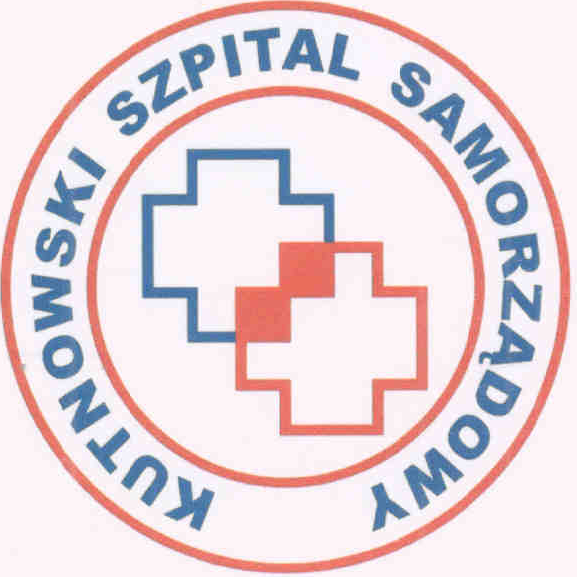 